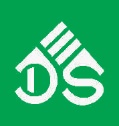 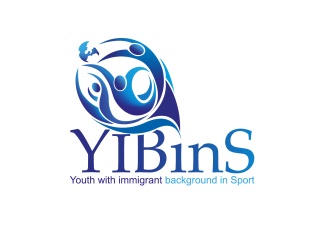 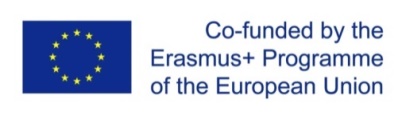 ПРОГРАМАна семинар  по проект “Младежи с мигрантски произход в спорта“/“Youth with Immigrant Background in Sports (YIBinS)”/програма Erasmus+ Sport, договор  № 2018 – 3733 / 001 – 001/28 ноември 2019г.хотел „Света София“, София 1301, ул. „Пиротска“ 188.30 – 9.00       Регистрация9.00  -  9.15      Откриване на семинара и представяне на партньорите по проекта /сдружение Диа-спорт/9.15 – 9.30       Кратка презентация на проекта, г-жа Татяна Величкова, сдружение Диа-спорт9.30  - 9.45      Презентация на финландските партньори, Mrs. Marianna Suonpää, Vantaa City-Sports department и Mr. Jouni Hytönen, Helsinki Business College9.45 – 10.00     Презентация на шведския партньор, Mrs Lena Preutz,  Bromma Gymnasiu10.00 – 10.15   Въпроси и дискусия10.15 – 10.30   Презентация на испанския партньор, Prof. Lourdes Merono,UCAM10.30 – 10.45   Презентация на италианския партньор, Mr. Giuseppe La Farina , CESIE10.45 – 11.00   Въпроси и дискусия11.00 – 11.30   Кафе пауза11.30 – 11.45   Презентация на Български червен кръст – лектор г-жа Мариана Стоянова, програмен мениджър на „Бежанско-мигрантска служба“ при БЧК   11.45 – 12.00   Презентация на представител на фондация „Конкордия-България“ – лектор                             г-н Петър Крумов, мениджър организационно развитие12.00 – 12.15   Презентация на представител на Български съвет за бежанци и мигранти 12.15 – 12.30   Презентация на федерация „Кунг Фу и Тай Чи“12.30 – 13.00   Дискусия,  обмяна  на добри практики и възможности за бъдещи съвместни дейности